I/We thank God for the opportunity to support the ministries of this congregation.As I/we seek to be devoted to good works and acts of charity, I/we commit to pray the same for others in our church family.My/Our financial commitment for the upcoming year is $_____ per week/ month / year. ( Select One)_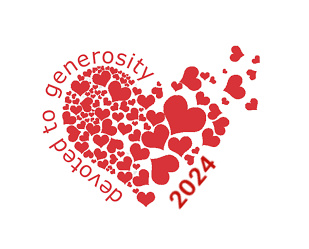 I/we understand that I can adjust this estimate of giving at any time by contacting the financial secretary. (Select One)___ I/we would like to speak with someone about using our gifts and talents to support our church's ministry.____ I/we would like to speak with someone about our giving plans.
Name:		Date: ______'Address:		Phone:________________Emai ____________________